RAPPORTO SULLO STATO DEL PROGETTO IT 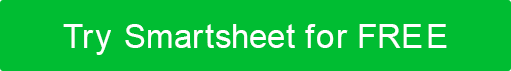 NOME DEL PROGETTONOME DEL PROGETTONOME DEL PROGETTOPROGETTO N.DATA DI PREPARAZIONEPERIODO DI RIFERIMENTOLEADER / RESPONSABILELEADER / RESPONSABILELEADER / RESPONSABILEINIZIO PROGETTOFINE PROGETTODEL PROGETTODEL PROGETTODEL PROGETTODEL PROGETTODEL PROGETTODEL PROGETTOSTATORIF N.DESCRIZIONEDESCRIZIONEDESCRIZIONEDESCRIZIONE1.0PORTATAPORTATAPORTATAPORTATA1.11.21.32.0PROGRAMMAPROGRAMMAPROGRAMMAPROGRAMMA2.12.22.33.0BILANCIOBILANCIOBILANCIOBILANCIO3.13.23.34.0GENERALEGENERALEGENERALEGENERALE4.14.24.3AGGIUNTIVEAGGIUNTIVEAGGIUNTIVEAGGIUNTIVEAGGIUNTIVEAGGIUNTIVE MILIARI DI NOPROJECT E RISULTATI DEGNI DI NOTA MILIARI DI NOPROJECT E RISULTATI DEGNI DI NOTA MILIARI DI NOPROJECT E RISULTATI DEGNI DI NOTA MILIARI DI NOPROJECT E RISULTATI DEGNI DI NOTA MILIARI DI NOPROJECT E RISULTATI DEGNI DI NOTA MILIARI DI NOPROJECT E RISULTATI DEGNI DI NOTA MILIARI DI NOPROJECT E RISULTATI DEGNI DI NOTA MILIARI DI NOPROJECT E RISULTATI DEGNI DI NOTAPIETRA MILIARE O REALIZZAZIONEPIETRA MILIARE O REALIZZAZIONEPIETRA MILIARE O REALIZZAZIONEPIETRA MILIARE O REALIZZAZIONEPIETRA MILIARE O REALIZZAZIONEDATA DI COMPLETAMENTO PREVISTADATA DI COMPLETAMENTO PREVISTAPROPRIETARIOVALUTAZIONE DELLE QUESTIONI CHIAVE DEL PROGETTOVALUTAZIONE DELLE QUESTIONI CHIAVE DEL PROGETTOVALUTAZIONE DELLE QUESTIONI CHIAVE DEL PROGETTOVALUTAZIONE DELLE QUESTIONI CHIAVE DEL PROGETTOVALUTAZIONE DELLE QUESTIONI CHIAVE DEL PROGETTOVALUTAZIONE DELLE QUESTIONI CHIAVE DEL PROGETTOVALUTAZIONE DELLE QUESTIONI CHIAVE DEL PROGETTOVALUTAZIONE DELLE QUESTIONI CHIAVE DEL PROGETTODESCRIZIONE DEL PROBLEMADESCRIZIONE DEL PROBLEMADESCRIZIONE DEL PROBLEMADATA DI APERTURADATA DI CHIUSURADATA DI CHIUSURARISPOSTA AL PROBLEMARISPOSTA AL PROBLEMA RICHIEDI VALUTAZIONE RICHIEDI VALUTAZIONE RICHIEDI VALUTAZIONE RICHIEDI VALUTAZIONE RICHIEDI VALUTAZIONE RICHIEDI VALUTAZIONE RICHIEDI VALUTAZIONE RICHIEDI VALUTAZIONEprincipali cambiamenti dall'ultimo rapporto sullo statoprincipali cambiamenti dall'ultimo rapporto sullo statoprincipali cambiamenti dall'ultimo rapporto sullo statoprincipali cambiamenti dall'ultimo rapporto sullo statoprincipali cambiamenti dall'ultimo rapporto sullo statoprincipali cambiamenti dall'ultimo rapporto sullo statoprincipali cambiamenti dall'ultimo rapporto sullo statoprincipali cambiamenti dall'ultimo rapporto sullo statoRIF N.MODIFICA RICHIESTAMODIFICA RICHIESTAMODIFICA RICHIESTAMODIFICA RICHIESTADESCRIZIONE DELL'IMPATTODESCRIZIONE DELL'IMPATTODESCRIZIONE DELL'IMPATTODELLE RISORSE DEL PROGETTODELLE RISORSE DEL PROGETTODELLE RISORSE DEL PROGETTODELLE RISORSE DEL PROGETTODELLE RISORSE DEL PROGETTODELLE RISORSE DEL PROGETTODELLE RISORSE DEL PROGETTODELLE RISORSE DEL PROGETTODELLE RISORSE DEL PROGETTODELLE RISORSE DEL PROGETTODELLE RISORSE DEL PROGETTOCATEGORIACOSTO PREVENTIVATO PER LAVORI NON ANCORA COMPLETATICOSTO PREVENTIVATO PER IL LAVORO COMPLETATOCOSTO PREVENTIVATO PER IL LAVORO COMPLETATOCOSTO EFFETTIVO PER IL LAVORO COMPLETATOCOSTO EFFETTIVO PER IL LAVORO COMPLETATOCOSTO EFFETTIVO PER IL LAVORO COMPLETATOCOSTO EFFETTIVO PER IL LAVORO COMPLETATODIFFERENZADIFFERENZACategoria 1Categoria 2Categoria 3Categoria 4Categoria 5TOTALICOMMENTI AGGIUNTIVICOMMENTI AGGIUNTIVICOMMENTI AGGIUNTIVICOMMENTI AGGIUNTIVICOMMENTI AGGIUNTIVICOMMENTI AGGIUNTIVICOMMENTI AGGIUNTIVICOMMENTI AGGIUNTIVICOMMENTI AGGIUNTIVICOMMENTI AGGIUNTIVICOMMENTI AGGIUNTIVIAPPROVATO PER NOME E TITOLOAPPROVATO PER NOME E TITOLOAPPROVATO CON FIRMAAPPROVATO CON FIRMAAPPROVATO CON FIRMAAPPROVATO CON FIRMAAPPROVATO CON FIRMADATTERODATTERODATTERODATTERODISCONOSCIMENTOTutti gli articoli, i modelli o le informazioni fornite da Smartsheet sul sito Web sono solo di riferimento. Mentre ci sforziamo di mantenere le informazioni aggiornate e corrette, non rilasciamo dichiarazioni o garanzie di alcun tipo, esplicite o implicite, circa la completezza, l'accuratezza, l'affidabilità, l'idoneità o la disponibilità in relazione al sito Web o alle informazioni, agli articoli, ai modelli o alla grafica correlata contenuti nel sito Web. Qualsiasi affidamento che fai su tali informazioni è quindi strettamente a tuo rischio.